Библиотечные ресурсыК этим ресурсам можно отнести все сайты, которые приносят библиотекарю пользу в ежедневной работе. Наиболее важные профессиональные ресурсы определяются в зависимости от специфики конкретной библиотеки. http://www.rba.ru - Российская библиотечная ассоциация. Была основана в 1994 году и объединяет различные виды библиотек и профессиональных учебных заведений. Осуществляет поддержку и координацию действий библиотек, библиотечных ассоциаций и школ в интересах сохранения и развития библиотечного дела в России, занимается представительством и защитой интересов российского библиотечного сообщества, повышением престижа библиотек и социального статуса библиотечной профессии. 
http://www.rusla﻿.ru/rsba/-Русская Школьная Библиотечная Ассоциация. Русская школьная библиотечная ассоциация (РШБА) зарегистрирована в 2004 году. Ассоциация представляет интересы самой большой библиотечной сети России, объединяющей свыше 60 тысяч школьных библиотек. Во всем мире профессиональные библиотечные объединения являются главными разработчиками стратегии и тактики развития библиотек, инициаторами законодательных инициатив, основными центрами повышения квалификации библиотечных работников. 
http://www.mcbs.ru/-Межрегиональный центр библиотечного сотрудничества. Основные направления деятельности Центра: Участие в формировании и реализации национальной политики в области поддержки и развития чтения; Участие в реализации государственной библиотечной политики. http://www.pbl.ru/-Некоммерческий Фонд поддержки книгоиздания, образования и новых информационных технологий «Пушкинская библиотека». Деятельность Фонда направлена на осуществление программ по поддержанию российской науки и культуры, в том числе в сфере книгоиздания, образования и новых информационных технологий. Его основная задача — создание системы комплектования фондов библиотек России новейшими отечественными изданиями и повышение статуса библиотек, преобразование их в информационные, культурные и образовательные центры местного сообщества. С этой целью «Пушкинская библиотека» издает книжные каталоги для дальнейшей их рассылки в библиотеки, собирает книжные заказы от библиотек и обеспечивает их доставку по регионам. 
http://www.bookchamber.ru/-Российская книжная палата. Российская книжная палата – национальный центр государственной библиографии, статистического учета и международной нумерации издательской продукции, стандартизации и научных исследований в сфере книжного дела, национальное фондохранилище обязательных экземпляров всех печатных изданий, выходящих в Российской Федерации. Палата осуществляет государственную регистрацию всех типов и видов отечественных изданий, распределяет обязательные экземпляры среди крупнейших библиотек страны, почти полностью обеспечивая их бесплатное комплектование отечественной издательской продукцией. 
http://mars.udsu.ru - Межрегиональная аналитическая роспись статей (МАРС). Проект существует с 2001 года и в настоящее время объединяет 181 библиотек различных систем и ведомств, которые общими усилиями создают сводную базу данных, содержащую полную аналитическую роспись 1480 журналов (номеров: 51479; статей: 981788). Особенностями проекта является полная аналитическая роспись журналов, равноправие всех участников проекта, использование единых нормативных документов и открытость проекта. Любая библиотека может присоединиться к проекту, если согласна с действующими в нём правилами. 
http://www.bks-mgu.ru/ -Библиотечная компьютерная сеть. Компания "Библиотечная Компьютерная Сеть" ("БКС") создана в 1991 году. Направление деятельности – программы для библиотек: разработка и внедрение автоматизированных библиотечных информационных систем (АБИС) для учета библиотечного фонда и учета книг, создание электронного каталога библиотеки. 
http://www.bibliograf.ru - «Библиотечное дело». Научно-профессиональный журнал, отражающий современные тенденции в развитии библиотечного дела. На сайте представлен полнотекстовый архив журнала с 2003 по 2005 год. Для более поздних выпусков есть оглавления и тема номера. Кроме библиотечных сайтов библиотекарям стоит обратить внимание на сайты периодических библиотечных изданий. Многие из них имеют свой сайт и архив за определенный период. Нельзя обойти стороной такой известный и многогранный портал, как www.library.ru. Это информационно-библиотечный портал, созданный при поддержке Министерства культуры. Ресурс создан в помощь, как библиотекарям, так и читателям. На сайте можно найти не все, но многое: документы и материалы для работы, статьи на актуальные темы, новости со всего мира, обзоры и рекомендации. Для читателей представлена виртуальная справка, обзоры и информация о книгах и ресурсах Интернет. Сайт очень наполненный, многофункциональный и динамично развивающийся. На мой взгляд, первый в списке сайтов для библиотекарей. 
Недавно открыла для себя еще один сайт – Школа библиотечного лидерства (http://www.biblider.ru/) – проект Некоммерческого фонда «Пушкинская библиотека», призывающий по-новому, творчески подходить к окружающей среде в широком смысле. В современном информационном обществе роль и задачи библиотеки изменились. На сайте можно познакомиться с публикациями и новостями менеджмента культуры, местным и зарубежным опытом и другой информацией. Он стал одним из победителей конкурса на получение государственных грантов объявленного в соответствии с распоряжением Президента Российской Федерации от 30 июня 2007 года № 367 – РП в номинации «Культура и образование». Проект осуществляется в очно-заочной форме, по окончании обучения выдается свидетельство о повышении профессиональной квалификации государственного образца. Портал Чтение (http://www.chtenie-21.ru/) – название говорит само за себя, так что о содержании и необходимости для библиотекарей. Портал «Чтение-21» разработан Фондом «Пушкинская библиотека» при поддержке Федерального агентства по печати и массовым коммуникациям. Цель портала - мобилизовать общественное мнение и быть важным информационным каналом для государственных и общественных структур, профессионалов и любителей книги и чтения в период подготовки и проведения Года чтения в России. Этим определяется структура и сервисы портала. Раздел «Профи» предназначен для всех профессионалов книжного дела. В «Банке идей по году чтения» публикуется информация о самых интересных примерах продвижения чтения в России. Рубрика «Публикации и материалы» содержат рекомендации и предложения государственных и общественных организаций, а также доклады и статьи российских и зарубежных специалистов по продвижению чтения. Полезным для быстрого поиска будет сервис eBdb (http://www.ebdb.ru/) – поиск книг в электронных библиотеках рунета. Хотя рекомендую под рукой иметь еще несколько поисковиков. 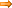 